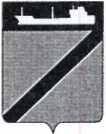 АДМИНИСТРАЦИЯ ТУАПСИНСКОГО ГОРОДСКОГО ПОСЕЛЕНИЯ               ТУАПСИНСКОГО РАЙОНА ПОСТАНОВЛЕНИЕот  ________________                                                            № ____________	г. ТуапсеОб утверждении Порядка применения взысканий, предусмотренных статьями 14.1,15 и 27 Федерального закона №25-ФЗ "О муниципальной службе в Российской Федерации" за несоблюдение муниципальными служащими ограничений и запретов, требований о предотвращении или об урегулировании конфликта интересов и неисполнение обязанностей, установленных в целях противодействия коррупции В целях исключения коррупционных рисков при замещении должностей муниципальной службы в соответствии со ст. 27.1 Федерального закона от 02.03.2007 № 25-ФЗ «О муниципальной службе в Российской Федерации», руководствуясь Уставом Туапсинского городского поселения Туапсинского района п о с т а н о в л я ю:1. Утвердить Порядок применения взысканий, предусмотренных статьями 14.1, 15 и 27 Федерального закона №25-ФЗ «О муниципальной службе в Российской Федерации» за несоблюдение муниципальными служащими ограничений и запретов, требований о предотвращении или об урегулировании конфликта интересов и неисполнение обязанностей, установленных в целях противодействия коррупции согласно приложению.2. Общему отделу  администрации Туапсинского городского поселения      Туапсинского     района (Кот А.И.) разместить настоящее постановление на официальном сайте администрации Туапсинского городского поселения Туапсинского района в информационно-телекоммуникационной сети «Интернет». 3. Общему отделу администрации Туапсинского городского поселения Туапсинского района (Кот А.И.) обнародовать  настоящее постановление в установленном порядке.4. Постановление вступает в силу со дня его обнародования.Глава Туапсинскогогородского поселения Туапсинского района                                                                        С.В. БондаренкоПРИЛОЖЕНИЕУТВЕРЖДЕНпостановлением администрацииТуапсинского городского поселения Туапсинского районаот _____________ № _____Порядок применения взысканий, предусмотренных статьями 14.1, 15 и 27 Федерального закона №25-ФЗ «О муниципальной службе в Российской Федерации» за несоблюдение муниципальными служащими ограничений и запретов, требований о предотвращении или об урегулировании конфликта интересов и неисполнение обязанностей, установленных в целях противодействия коррупцииОбщие положенияНастоящий Порядок устанавливает нормы и правила применения взысканий, предусмотренных статьями 14.1, 15 и 27 Федерального закона №25-ФЗ "О муниципальной службе в Российской Федерации" за несоблюдение муниципальными служащими ограничений и запретов, требований о предотвращении или об урегулировании конфликта интересов и неисполнение обязанностей, установленных в целях противодействия коррупции (далее - Порядок), определяет порядок и сроки применения в отношении муниципальных служащих администрации Туапсинского городского поселения  вышеуказанных взысканий.За несоблюдение муниципальным служащим ограничений и запретов, требований о предотвращении или об урегулировании конфликта интересов и неисполнение обязанностей, установленных в целях противодействия коррупции в соответствии с Федеральным законом от 02.03.2007 № 25-ФЗ ”О муниципальной службе в Российской Федераций" (далее - Федеральный закон № 25-ФЗ), Федеральным законом от 25 декабря 2008 года № 273-ФЗ «О противодействии коррупции”, налагаются следующие взыскания:замечание;выговор;    3)увольнение с муниципальной службы по соответствующим основаниям.Myниципальный служащий подлежит увольнению с муниципальной службы в связи с утратой доверия в случаях совершения правонарушений, установленных статьями 14.1 и 15 Федерального закона № 25-ФЗ.Порядок применения взысканий за коррупционные правонарушенияВзыскания, предусмотренные пунктом 1.2, 1.3 настоящего Порядка, применяются представителем нанимателя (работодателем) на основании:доклада о результатах проверки соблюдения муниципальными служащими ограничений и запретов, требований о предотвращении или об урегулировании конфликта интересов и неисполнение обязанностей, установленных в целях противодействия коррупции, проведенной специалистами, ответственными за работу по противодействию коррупции;           2.1.2. рекомендации комиссии по соблюдению требований к служебному поведению муниципальных служащих и урегулированию конфликта интересов (далее - комиссия) в случае, если доклад о результатах проверки направлялся в комиссию в соответствии с пунктом 2.3 настоящего Положения;           2.1.3. доклада общего отдела касательно профилактики коррупционных и иных правонарушений о совершении коррупционного правонарушения, в котором излагаются фактические обстоятельства его совершения, и письменного объяснения муниципального служащего только с его согласия и при условии признания им факта совершения коррупционного правонарушения (за исключением применения взыскания в виде увольнения в связи с утратой доверия);          2.1.4.объяснений муниципального служащего;          2.1.5.иных материалов.Проверка осуществляется главным специалистом (по кадровой работе) общего отдела на основании информации, представленной в письменном виде субъектами, определенными правовыми актами, регулирующими порядок проведения проверки (далее - документы, являющиеся основаниями для проведения проверки).Если иное не предусмотрено правовыми актами, регулирующими порядок проведения проверки, в ходе проведения проверки главный специалист (по кадровой работе) общего отдела запрашивает с муниципального служащего, в отношении которого проводится проверка, письменные объяснения в отношении информации, являющейся основанием для проведения проверки. Если по истечении двух рабочих дней со дня получения запроса указанное объяснение муниципальным служащим не представлено, главный специалистом (по кадровой работе) общего отдела, составляется в письменной форме акт о непредставлении объяснений, который должен содержать:дату и номер акта;время и место составления акта;фамилия, имя, отчество муниципального служащего, в отношении которого проводится проверка;дата, номер запроса о представлении объяснения в отношений информации, являющейся основанием для проведения проверки, дата получения указанного запроса муниципальным служащим;сведения о непредставлении письменных объяснений;подписи главного специалиста (по кадровой работе) общего отдела составившего акт, а также двух муниципальных служащих, подтверждающих непредставление муниципальным служащим письменных объяснений.Непредставление муниципальным служащим объяснения не является препятствием для применения взыскания.По окончании проверки главным специалистом (по кадровой работе) общего отдела, подготавливается доклад, в котором указываются факты и обстоятельства, установленные по результатам проверки.Доклад о результатах проверки подписывается заместителем главы администрации Туапсинского городского поселения Туапсинского района и не позднее трех дней со дня истечения срока проведения проверки, установленного в соответствии с правовыми актами, регулирующими порядок проведения проверки, представляется главе Туапсинского городского поселения Туапсинского района.В случае, если в докладе о результатах проверки определено, что выявленные в ходе проверки факты и обстоятельства не подтверждают несоблюдение муниципальным служащим ограничений и запретов, требований о предотвращений или об урегулирований конфликта интересов, неисполнение им обязанностей, установленных в целях противодействия коррупции, уполномоченное должностное лицо в течение пяти рабочих дней со дня поступления доклада о результатах проверки принимает решение об отсутствии факта несоблюдения муниципальным служащим ограничений и запретов, требований о предотвращении или об урегулировании конфликта интересов, неисполнения обязанностей, установленных в целях противодействия коррупции.В случае, если в результате проверки определено, что выявленные в ходе проверки факты и обстоятельства свидетельствуют о несоблюдении муниципальным служащим ограничений и запретов, требований о предотвращении или об урегулировании конфликта интересов или неисполнении им обязанностей, установленных в целях противодействий коррупции, доклад о результатах проверки должен содержать одно из следующих предложений:- о применении к муниципальному служащему взыскания, предусмотренного статьей 14.1, 15 или 27 Федерального закона № 25-ФЗ, с указанием конкретного вида взыскания.о направлении доклада о результатах проверки в комиссию по соблюдению требований к служебному поведению муниципальных служащих и урегулированию конфликта интересов.Уполномоченное должностное лицо в течение пяти рабочих дней со дня поступления доклада о результатах проверки в соответствии с настоящим пунктом принимает одно из следующих решений:о применении взыскания, предусмотренного статьей 14.1, 15 или 27 Федерального закона № 25-ФЗ, с указанием конкретного вида взыскания.о направлении доклада о результатах проверки в комиссию по соблюдению требований к служебному поведению муниципальных служащих и урегулированию конфликта интересов (далее - Комиссия).Решения уполномоченного должностного лица, предусмотренные пунктом 2.4, 2.5 настоящего Порядка, оформляются письменной резолюцией к докладу.В случае принятия уполномоченным должностным лицом решения, предусмотренного пунктом 2.5 настоящего Порядка, общий отдел в течение двух рабочих дней со дня поступления такого решения направляет доклад о результатах проверки с решением уполномоченного должностного лица в комиссию для рассмотрения на заседании Комиссии в порядке и сроки, установленные Положением о Комиссии.По результатам рассмотрения доклада Комиссией подготавливается в письменной форме одна из следующих рекомендаций:в случае, если Комиссией установлено соблюдение муниципальным служащим ограничений и запретов, требований о предотвращении или об урегулировании конфликта интересов, исполнение им обязанностей, установленных в целях противодействия коррупции - о неприменении к муниципальному служащему взыскания;в случае, если Комиссией установлено несоблюдение муниципальным служащим ограничений и запретов, требований о предотвращении или об урегулировании конфликта интересов или неисполнение им обязанностей, установленных в целях противодействия коррупции - о применении к муниципальному служащему взыскания.Рекомендации Комиссии представляются секретарем Комиссии уполномоченному должностному лицу в течение трех дней со дня проведения заседания комиссии.Уполномоченное должностное лицо в течение пяти рабочих дней со дня поступления рекомендаций комиссии принимает одно из следующих решений:об отсутствии факта несоблюдения муниципальным служащим ограничений и запретов, требований о предотвращении или об урегулировании конфликта интересов, неисполнения обязанностей, установленных в целях противодействия коррупции;о применении взыскания, с указанием конкретного вида взыскания.Решение уполномоченного должностного лица оформляется письменной резолюцией на рекомендациях Комиссии,При применении взысканий за коррупционные правонарушения учитываются характер совершенного муниципальным служащим коррупционного правонарушения, его тяжесть, обстоятельства, при которых оно совершено, соблюдение муниципальным служащим других ограничений и запретов, требований о предотвращении или об урегулировании конфликта интересов и исполнение им обязанностей, установленных в целях противодействия коррупции, а также предшествующие результаты исполнения муниципальным служащим своих должностных обязанностей.Правовой акт о применении к муниципальному служащему взысканий за коррупционные правонарушенияПодготовку проектов правовых актов о применении к муниципальному служащему взысканий за коррупционные правонарушения осуществляет главный специалист (по кадровой работе) общего отдела в течение пяти рабочих дней со дня принятия решения уполномоченного должностного лица.В правовом акте о применении к муниципальному служащему взыскания в случае совершения им коррупционного правонарушения, в том числе указываются: основание применения взыскания - часть 1 или 2 статьи 27.1 Федерального закона №25-ФЗ, коррупционное правонарушение и части статей нормативных правовых актов, положения которых нарушены муниципальным служащим.При принятии правового акта о применении к муниципальному служащему взыскания за коррупционное правонарушение копия данного правового акта вручается муниципальному служащему главным специалистом, (по кадровой работе) общего отдела под расписку в течение пяти дней со дня издания такого правового акта (правовых актов).Если муниципальный служащий отказывается ознакомиться под подпись с данным правовым актом, главным специалистом (по кадровой работе) общего отдела, составляется акт. Акт об отказе муниципального служащего от проставления подписи об ознакомлении с правовым актом о применении к муниципальному служащему взыскания за коррупционное правонарушение составляется в письменной форме и должен содержать:дату и номер акта;время и место составления акта;фамилию, имя, отчество муниципального служащего, на которого налагается взыскание за коррупционное правонарушение;дату, номер правового акта, от проставлении подписи об ознакомлении которого муниципальный служащий отказался;факт отказа муниципального служащего проставить подпись об ознакомлении с правовым актом о применении взыскания за коррупционное правонарушение;подписи главного специалиста (по кадровой работе) общего отдела,  составившего акт, а также двух муниципальных служащих, подтверждающих отказ муниципального служащего от проставления подписи об ознакомлении с правовым актом о применении к нему взыскания за коррупционное правонарушение.В случае принятия уполномоченным должностным лицом решения, предусмотренного пунктом 2.4, абзацем 2 пункта 2.8 настоящего Положения, главный специалист (по кадровой работе) общего отдела в письменной форме, под подпись, информирует муниципального служащего о таком решении в течение пяти рабочих дней со дня его принятия.Взыскания применяются не позднее шести месяцев со дня поступления информации о совершении муниципальным служащим коррупционного правонарушения, не считая периодов временной нетрудоспособности муниципального служащего, нахождения его в отпуске, и не позднее трех лет со дня совершения им коррупционного правонарушения. В указанные сроки не включается время производства по уголовному делу.Муниципальный служащий вправе обжаловать взыскание в порядке, предусмотренном действующим законодательством.Если в течение одного года со дня применения взыскания за коррупционные правонарушения муниципальный служащий не был подвергнут дисциплинарному взысканию, предусмотренному пунктом 1 или 2 части 1 статьи 27 Федерального закона № 25-ФЗ, он считается не имеющим взыскания.Начальник общего отдела                                                                        А.И. Кот